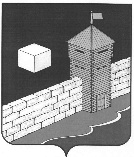 КОНТРОЛЬНО-РЕВИЗИОННАЯ  КОМИССИЯ ЕТКУЛЬСКОГО МУНИЦИПАЛЬНОГО РАЙОНАЛенина ул., д. 34, каб. 37, с. Еткуль, 456560. тел./факс (35145) 2-26-93с.Еткульисх № 81от  08. 12. 2016г.ЗАКЛЮЧЕНИЕ № 58-З«08»  декабря 2016г.на проект Решения Совета депутатов Еткульского сельского поселения «О бюджете  Еткульского сельского поселения на 2017 год и на плановый период 2018-2019 годов»Настоящее заключение на проект Решения Совета депутатов Еткульского  сельского поселения «О бюджете  Еткульского сельского поселения на 2017 год и на  плановый период 2018-2019 годов» (далее также – проект Решения, проект решения о бюджете, проект бюджета) подготовлено в соответствии с Бюджетным кодексом Российской Федерации (далее – БК РФ), Федеральным законом от 07.02.2011г. № 6-ФЗ «Об общих принципах организации и деятельности контрольно-счетных органов субъектов Российской Федерации и муниципальных образований», Соглашением «О передаче контрольно-ревизионной комиссии Еткульского муниципального района полномочий контрольно-счетного органа Еткульского сельского поселения по осуществлению внешнего муниципального финансового контроля» от 24 декабря 2015г. и иными нормативными правовыми актами, регулирующими бюджетные правоотношения, а также стандартом внешнего муниципального финансового контроля «Экспертиза проекта бюджета на очередной финансовый год и плановый период», утвержденным решением Президиума Союза МКСО от 25.09.2012 г. № 4 (30).На основании распоряжения председателя контрольно-ревизионной комиссии Еткульского муниципального района № 01-06/22-ОД от «20»октября 2016г. старшим ревизором-бухгалтером  контрольно-ревизионной комиссии Еткульского муниципального района Н.Ю. Трапезниковой   проведена экспертиза проекта Решения Совета депутатов Еткульского  сельского поселения «О бюджете  Еткульского сельского поселения на 2017 год и на плановый период 2018-2019 годов».                                  1.Общие положения.Рассматриваемый проект Решения внесен в Совет депутатов Еткульского сельского поселения и направлен в Контрольно-ревизионную комиссию Еткульского муниципального района с соблюдением сроков, установленных ст. 185 БК РФ, ст.21.1 Положения о бюджетном процессе – « 05»декабря 2016г. за № 55 .В соответствии со ст. 184.2 БК РФ, ст.21.2 Положения о бюджетном процессе, одновременно с проектом Решения в Контрольно-ревизионную комиссию представлены все имеющиеся документы и материалы, внесенные в Совет депутатов Еткульского сельского поселения одновременно с проектом Решения, в том числе:1) основные направления бюджетной и налоговой политики;2) предварительные итоги социально-экономического развития поселения за истекший период текущего финансового года и ожидаемые итоги социально-экономического развития поселения за текущий финансовый год;3) прогноз социально-экономического развития поселения;4) прогноз основных характеристик (общий объем доходов, общий объем расходов, дефицит (профицит) бюджета) бюджета поселения на очередной финансовый год5) пояснительная записка к проекту бюджета поселения, включающая в себя пояснения к расчетам по статьям классификации доходов, по разделам и подразделам классификации расходов бюджета поселения, а также источникам финансирования дефицита бюджета поселения на очередной финансовый год;6) верхний предел муниципального внутреннего долга на 1 января года, следующего за очередным финансовым годом, и (или) верхний предел муниципального внешнего долга на 1 января года, следующего за отчетным финансовым годом;7) реестр расходных обязательств поселения;8) перечень муниципальных  программ поселения, предусмотренных к финансированию за счет средств местного бюджета в 2017 -2019 годах;9) оценка ожидаемого исполнения бюджета поселения за текущий финансовый год;10) паспорта муниципальных программ, представляемые к проекту решения о бюджете, в случае утверждения решением о бюджете распределения бюджетных ассигнований по муниципальным программам и не программным направлениям деятельности.2.Оценка соответствия внесенного проекта Решения о  бюджете сведениям и документам, являющимся основанием составления проекта  бюджета на 2017 год и на плановый период 2018-2019 годов».         В соответствии со ст. 172 БК РФ  составление  Проекта бюджета основывалось  на :-Прогнозе социально-экономического развития  Еткульского сельского поселения на 2017-2019 годы;-основных направлений бюджетной политики Еткульского сельского поселения на 2017-2019 годы;-муниципальных, ведомственных программ.         Проект бюджета поселения  составлен  в  целях финансового обеспечения расходных обязательств ,с использованием  Реестра расходных обязательств сельского поселения.В результате оценки соответствия внесенного проекта Решения о бюджете поселения сведениям и документам, являющимся основанием составления проекта местного бюджета установлено:1.Бюджет  Еткульского  сельского поселения  в трёхлетнем периоде  по доходам и расходам сбалансирован,  сформирован на основе базового варианта прогноза социально-экономического развития поселения.2.При планировании бюджета поселения  применялся  программно-целевой метод  планирования расходов. Бюджет поселения сформирован в структуре  муниципальных и ведомственных программ : на 2017 год  на 98,5 %  объёма бюджетных назначений , на 2018 год – 97,5 %,  на 2019г- 97,5 %.Экспертизой проекта Решения подтверждены основные направления налоговой и бюджетной политики муниципального образования: обеспечение долгосрочной сбалансированности бюджета, сохранение сдерживающих механизмов при исполнении бюджета, сохранение механизмов приоритетности финансирования расходов с учетом реальных возможностей бюджета (оплата труда и начисления на оплату труда, ликвидация последствий чрезвычайных ситуаций, предоставление мер социальной поддержки отдельным категориям граждан,  оплата коммунальных услуг и услуг связи, арендной платы за использование помещениями, арендуемыми казёнными учреждениями,  уплата  муниципальными  казёнными  учреждениями налогов и сборов),  продолжение работы по обеспечению энергетической эффективности и энергосбережения.3.Оценка соответствия текстовой части и структуры проекта Решения о  бюджете поселения требованиям бюджетного законодательства.Текстовая часть и структура представленного проекта Решения в целом соответствует требованиям бюджетного законодательства. В проекте Решения содержатся характеристики, нормативы и показатели, установленные ст. 184.1 БК РФ, ст. 21.2 Положения о бюджетном процессе.В проекте Решения о бюджете содержатся основные характеристики бюджета, предусмотренные статьей 184.2 Бюджетного кодекса РФ. Дефицит бюджета не установлен.  По доходам и расходам бюджет сельского поселения сбалансирован.4.Оценка правильности применения бюджетной классификации РФ при составлении проекта Решения о  бюджете поселения.Бюджетная классификация Российской Федерации является группировкой доходов, расходов и источников финансирования дефицитов бюджетов бюджетной системы РФ, используемой для составления и исполнения бюджетов, составления бюджетной отчетности, обеспечивающей сопоставимость показателей бюджетов бюджетной системы Российской ФедерацииОценка правильности применения бюджетной классификации Российской Федерации при составлении проекта Решения произведена путем оценки соблюдения требований и принципов, установленных положениями главы 4 БК РФ, с использованием действующей на момент внесения проекта бюджета в Совет депутатов, бюджетной классификации РФ, утвержденной Приказом Минфина России от 01.07.2013 № 65н "Об утверждении Указаний о порядке применения бюджетной классификации Российской Федерации".В результате оценки правильности применения бюджетной классификации установлено:1.Бюджетная классификация доходов бюджета и бюджетная классификация источников внутреннего финансирования дефицита бюджета, указанные в приложениях к проекту Решения, соответствуют требованиям нормативных документов.2.При определении видов расходов в составе ведомственной структуры расходов использованы универсальные виды расходов, задействованные в федеральном бюджете и установленные Приказом Минфина РФ «Об утверждении Указаний о порядке применения бюджетной классификации Российской Федерации».3. Перечень и коды целевых статей расходов местных бюджетов в 2017-2019 годах, финансовое обеспечение которых осуществляется за счет межбюджетных субсидий, субвенций и иных межбюджетных трансфертов, имеющих целевое назначение, утверждены в составе ведомственной структуры расходов бюджета поселения.5.Основные  характеристики  проекта  Решения о бюджете  Еткульского сельского  поселения на 2017 год  и на  плановый период  2018-2019  годов.  В соответствии со ст. 184.1.  БК РФ,  проект  Решения о бюджете  содержит основные  характеристики бюджета поселения  отдельно на очередной  финансовый год и по каждому году планового периода, определяет источники  доходов бюджета. При составлении расчётов , проектируемого поступления доходов, учитывались : ожидаемое поступление за 2016 год, размеры налоговых ставок и нормативы отчислений , с учётом изменений ,  установленные бюджетным и налоговым  законодательством.                                                                                                                                                Таблица № 1( на 01.01.2016г.остаток  денежных средств  на р/сч  администрации поселения -1257829рублей 61коп).В ходе анализа основных характеристик бюджета поселения на 2017 и 2018 года  прослеживается тенденция снижения абсолютной величины доходов и расходов бюджета ( 54% , 4,1% соответственно по годам) ,   на 2019 год  увеличение доходов и расходов  на 3,5%  к 2018 году, что связано с перераспределением полномочий между Еткульским сельским поселением и Еткульским муниципальным районом и финансовых средств на выполнение этих полномочий в связи с принятием Федерального закона от 27 мая . №136-ФЗ.6.Оценка достоверности и полноты отражения доходов в доходной части бюджета, в том числе оценка достоверности, законности и полноты отражения доходов, поступающих в виде межбюджетных трансфертов.Доходы бюджета  Еткульского сельского поселения на 2017год и на плановый период 2018-2019 годов, отраженные в проекте Решения сформированы в соответствии со ст. 174.1 БК РФ, в условиях действующего на день внесения проекта Решения о бюджете, законодательства о налогах и сборах и бюджетного законодательства РФ , а также  законов субъектов Российской Федерации и муниципальных правовых актов представительного органа муниципального образования, устанавливающих налоговые и неналоговые доходы бюджетов бюджетной системы Российской Федерации.Состав источников поступлений в местный бюджет на 2017-2019 года определен в соответствии с перечнем и нормативами отчислений, установленными бюджетным законодательством Российской Федерации, законодательством Челябинской области и нормативными актами Еткульского муниципального района. В соответствии с принципом полноты и достоверности бюджета, в доходах бюджета в полном объеме отражены суммы межбюджетных трансфертов, запланированных к распределению бюджету поселения из областного и районного бюджета.  Налоговые и неналоговые доходы бюджета, рассчитанные исходя из действующего налогового и бюджетного законодательства, ожидаемого исполнения по доходам за текущий финансовый год, с учетом данных прогноза социально-экономического развития сельского поселения.Доходы бюджета, приведенные в проекте Решения, рассчитаны корректно и в соответствии с показателями документов, явившихся основанием их расчета.Структура   доходной  части бюджета   поселения на 2017 год                                    и на плановый период 2018-2019 годов																							                                                          Таблица № 2Согласно представленному проекту, доходная часть бюджета на 2017 год поселения сформирована в сумме 18212,6 тыс. рублей, что ниже ожидаемых в 2016 году поступлений  на  21095,6 тыс. рублей или на 53,6%.Доходная часть бюджета  на 2018 год прогнозируется в сумме  17480,7тыс. рублей , что  на  959,8тыс. рублей  или на 4%  меньше планируемых   поступлений в 2017 году.Доходная часть бюджета  на 2019 год прогнозируется в сумме 18086,3 тыс. рублей, что  на 605,6 тыс. рублей  или на 3,5 %  больше планируемых   поступлений в 2018 году.В объёме доходов бюджета поселения на 2017-2019  года  удельный вес   собственных доходов планируется  в размере  42,9%, 42,7%, 48% соответственно по годам Общий объём  налоговых , неналоговых  поступлений на 2017 год   планируется   в сумме 7826,2 тыс. рублей,  что на  285,4 тыс. рублей меньше ожидаемых  поступлений в 2016 году ( на 2017 год не планируются доходы от оказания платных услуг , от  продажи имущества и прочих  доходов,  в 2016 году  поступили доходы в бюджет поселения в сумме 509,1 тыс. рублей. С увеличением запланированы поступления доходов от земельного налога  в сумме 178,3 тыс. рублей, НДФЛ -70,4 тыс. рублей).Общий объём  налоговых , неналоговых  поступлений на 2018 год планируется в сумме 8251,9  тыс. рублей , что на 425,7 тыс. рублей  больше планируемых поступлений в 2017 году (  планируется  увеличение  доходов от поступлений  налога на имущество физ. лиц  и НДФЛ).Общий объём  налоговых, неналоговых доходов на 2019 года   планируется  в сумме 8682,2 тыс. рублей, что на 430,3 тыс. рублей  больше  чем в 2018 году (планируется также   увеличение  доходов от поступлений  налога на имущество физ. лиц  и  НДФЛ).Финансовые взаимоотношения бюджета сельского поселения с районным  бюджетом на 2017-2019 года сформированы в соответствии с Бюджетным кодексом Российской Федерации, Федеральным Законом от 06.10.2003 № 131-ФЗ «Об общих принципах организации местного самоуправления в Российской Федерации», Законом Челябинской области «О межбюджетных отношениях», а также Положением «О межбюджетных отношениях в Еткульском муниципальном районе», утвержденным  Решением Собрания депутатов Еткульского муниципального района от 29.10. 2008г. № 468.Общий объем безвозмездных поступлений от других бюджетов бюджетной системы на 2017 год планируются в сумме  10386,4тыс. рублей, что на 66 % или  на 20810,2тыс. рублей  меньше  ожидаемых безвозмездных поступлений  в 2016 году. В бюджете  на  2017 год не предусмотрены  субсидии , тогда  как в 2016 году поступления составили 7373,1 тыс. рублей. Поступления дотаций и  межбюджетных трансфертов  запланированы в разы меньше поступлений  2016 года , а именно на 13430,7 тыс. рублей (  дотации -6707,1 тыс. рублей, трансферты-6723,6 тыс. рублей).Безвозмездные поступления  на 2018 год  прогнозируются в сумме 9228,89  тыс. рублей , что на 1157,5 тыс. рублей  или на11 % меньше планируемых  безвозмездных поступлений  в 2017 году.Безвозмездные поступления  на 2019 год  прогнозируются в сумме  9404,19 тыс. рублей , что на 175,3 тыс. рублей  или на1,8 % больше планируемых  безвозмездных поступлений  в 2018 году.В объёме доходов бюджета поселения на 2017-2019  года  удельный вес  безвозмездных поступлений планируется  в размере  57,1%, 52,7%, 52% соответственно по годам .7.Оценка реестра расходных обязательств, показателей муниципальныхзаданий и запланированных ассигнований в расходной части местного бюджета.Планирование  расходной части бюджета поселения произведено в соответствии с перечнем вопросов местного значения , определённых  Федеральным Законом  № 131-ФЗ «Об общих принципах организации местного самоуправления в РФ».Расходы бюджета поселения на 2017-2019 года сформированы с учетом изменений в порядке применения видов расходов классификации расходов бюджетов, детализирующих направление финансирования расходов по целевым статьям. При формировании структуры расходов применены новые категории видов расходов в соответствии с порядком, установленным приказом Минфина РФ от 01.07.2013 № 65н.Структура расходной части бюджета  Еткульского сельского поселения  сформирована по трём основным направлениям  расходов ,т.е. с позиции социальной направленности  на обеспечение гарантий:-по предоставлению  услуг,  на решение  общегосударственных вопросов, вопросов национальной  обороны , национальной безопасности( разделы 01,02, 03);- по предоставлению услуг в сфере  жилищно-коммунального хозяйства и национальной экономики ( разделы  04,05);- по предоставлению услуг в области культуры , образования, спорта и физической культуры, социальной политике ( разделы 07,08, 10,11).         Согласно представленному проекту , расходная часть бюджета поселения  выглядит следующим образом: Структура   расходной  части бюджета   поселения на 2017 годи на плановый период 2018-2019 годов		                                                                                                               Таблица № 3Исполнение расходов за 2016 год  ожидается в сумме  40552,58 тыс. рублей.Общий объем расходов поселения  на 2017 год запланирован  в сумме  18212,6 тыс. рублей, что на  55%  или на  22339,9  тыс. рублей меньше  ожидаемого объёма расходов   в 2016 году. На 2018год  расходы к исполнению  прогнозируются в сумме   17480,7 тыс. рублей, что  на 4 % или  на 731,8  тыс. рублей  меньше  планируемого объёма  расходов  на 2017год.        На 2019 год  расходы к исполнению  прогнозируются в сумме 18086,3 тыс. рублей, что на  3,5 %  или  на 605,6 тыс. рублей  больше планируемого объёма расходов  на 2018 год.В проекте бюджета на 2017-2019 года  ассигнования на финансирование расходов распределились равномерно: - основной удельный вес в структуре расходов занимают расходы на общегосударственные вопросы –31%, 32,6% , 32% соответственно по годам.- вторыми по значимости  занимают  расходы на ЖКХ – 30,8%, 29,5%, 30,5% соответственно по годам; - расходы на  культуру  -21%, 21%, 19,5% соответственно по годам;- расходы на национальную экономику – 10,8% ,10,9%, 11,5% соответственно по годам;- расходы на  соц. политику, физкультуру и спорт, национальную оборону  от 1,6% до 2,7 % ;- расходы на образование , национальную безопасность  занимают по 0,5% соответственно по годам .Расходные обязательства сельского поселения спланированы на основе Реестра расходных обязательств, сформированного с учетом действующих при составлении проекта бюджета поселения законов и иных нормативных правовых актов, обусловливающих публичные нормативные обязательства и (или) правовые основания для иных расходных обязательств.8.Оценка соответствия показателей объема бюджетных ассигнований на реализацию муниципальных программ, предусмотренных к финансированию за счет средств местного бюджета, объемам бюджетных ассигнований, утвержденным муниципальными правовыми актами.В проекте Решения о бюджете на 2017-2019 года  предусмотрено финансирование  10-и  Муниципальных программ:                                                                                                                                                       Таблица № 4В проекте Решения о бюджете на 2017-2019 годы муниципальными программами охвачено 98,5% ,  97,5%,   97,5%  бюджетных расходов  соответственно по годам.9.Оценка муниципального долга, предоставления и реструктуризации бюджетных кредитов.Приведенные в проекте Решения верхние пределы муниципального внутреннего долга на 1 января 2018 года в сумме 391,3  тыс. рублей,  на 01 января 2019 года в сумме 412,6 тыс. рублей  ,  что соответствует ограничениям, установленным ч. 3 ст. 107 БК РФ  ( на первый год планового периода  в объёме  не мене  2,5% общего объёма  расходов бюджета, на второй год планового периода в объёме не менее 5% ).Возникновение иных видов долговых обязательств, проектом Решения не предусмотрено.10. ЗаключениеПроект бюджета  представлен на рассмотрение в контрольно-ревизионную комиссию Еткульского муниципального района с соблюдением сроков, установленных пунктом 1 статьи 185 Бюджетного кодекса РФ, перечень материалов и документов, представленных одновременно с проектом решения о бюджете, соответствует ст. 184.2 Бюджетного Кодекса РФ.Представленный проект бюджета на очередной 2017 год и на плановый период  2018-2019 годов соответствует требованиям Бюджетного Кодекса Российской Федерации, своду реестров бюджетных обязательств Еткульского муниципального района, целям социального и экономического развития  Еткульского  сельского поселения.Бюджет Еткульского  сельского поселения на 2017 год и на плановый период 2018-2019 годов сбалансирован по доходам и расходам , доходная и расходная части обоснованы, бюджет бездефицитный.Учитывая вышеизложенное, контрольно-ревизионная комиссия Еткульского муниципального района установила, что предложенный проект Решения Совета депутатов Еткульского сельского поселения «О бюджете Еткульского сельского поселения на 2017 год и на плановый период 2018-2019 годов » в целом соответствует нормам и положениям  бюджетного законодательства Российской Федерации , Уставу Еткульского сельского поселения, Положению о бюджетном процессе в Еткульском сельском поселении  и может быть принят к утверждению  по основным характеристикам бюджета:Старший ревизор-бухгалтер контрольно-ревизионнойкомиссии Еткульского муниципального района                                       Н.Ю. Трапезникова     показателиожидаемоеисполнениев 2016гПроект  решения  о  бюджете на 2017г и на плановый период 2018-2019г.г.Проект  решения  о  бюджете на 2017г и на плановый период 2018-2019г.г.Проект  решения  о  бюджете на 2017г и на плановый период 2018-2019г.г.%  2017к  2016г(-/+)%  2018к 2017г(-/+)% 2019к 2018г(-/+)     показателиожидаемоеисполнениев 2016гна 2017 годна 2018 годна 2019год%  2017к  2016г(-/+)%  2018к 2017г(-/+)% 2019к 2018г(-/+)доходы39308,2518212,6217480,7918086,39 -54%-4,1%+3,5%расходы40552,5818212,6217480,7918086,39 -56%-4,1%+3,5%Верхний предел муниципального внутреннего долга391,3412,6+5,4%В том числе по муниципальным гарантиям0,00,0дефицит- 1244,30,00,00,0Наименование  доходовожидаем2016гПроект на 2017гПроект на 2017гПроект на 2018гПроект на 2018гПроект на 2019Проект на 2019Наименование  доходовожидаем2016гсуммаУд вессуммаУд вессуммаУд весДОХОДЫ  всего39308,218212,610017480,710018086,31001.Налоговые, неналоговые доходы8111,67826,242,9%8251,947,2%8682,248%Налог на доходы физ лиц (НДФЛ)1759,21829,610%1921,610,9%2017,111,1%Единый с/х налог0,50,500,500,50Налог на имущество физических лиц1770,01778,59,8%2112,812,1%2447,113,5%Земельный налог3310,73489,019,1%3489,019,9%3489,019,3%Доходы от сдачи в аренду имущества762,1728,54,0%728,54,1%728,54,0%Доходы от оказания платных услуг240,00,00,00,0Доходы от продажи имущества121,50,00,00,0Прочие неналоговые доходы147,60,00,00,02. Безвозмездные поступления31196,610386,457%9228,852,7%9404,152%Дотации 10128,13421,018,8%2529,014,4%2521,014%Субсидии 7373,10.00,00,0Субвенции 269,5273,521,5%276,091,5278,691,5%Межбюджетные трансферты13415,56691,936,7%6423,836,7%6604,536,5%РазделНаименование  расходовожидаем2016гПроект на 2017гПроект на 2017гПроект на 2018гПроект на 2018гПроект на 2019Проект на 2019РазделНаименование  расходовожидаем2016гсуммаУд вессуммаУд вессуммаУд весВСЕГО расходы40552,5818212,610017480,7910018086,3910001Общегосударственные расходы5604,65647831%5709,932,6%5770,432%02Национальная оборона184,7188,91%188,91%188,91%03Национальная  безопасность55,6100,00.5%100,00,5%100,00,5%04Национальная экономика13713,361967,310,8%1909,910,9%2090,611,5%05ЖКХ15391,05613,730,8%5167,029,5%5521,230,5%07Образование126,3100,00,5%100,00,5%100,00,5%08Культура3566,93818,021%3518,021%3518,019,5%10социальная политика522,83474,42,6%477,02,7%479,62,7%11Спорт  физкультура1387,1302,41,6%310,01,7%317,61,7Наименование программы2017г2017г2018г2018г2019г2019гНаименование программысумма% Уд вессумма% Уд весСумма % Уд весМП «Совершенствование муниципального управления  Еткульского сельского поселения на 2017-2019 года»5808,032,4%5709,933,5 5770,432,7МП «Организация временного трудоустройства  н/летних граждан в возрасте от 14 до 18 лет в свободное от учёбы время в Еткульском сель поселении ЕМР на 2017-2019года»  100,00,5100,00,5100,00,5МП «Комплексное развитие транспортной инфраструктуры на территории Еткульского сель поселения на 2017-2019 г.г»1967,3111909,911,22090,611,9МП «Организауия досуга и предоставление услуг организаций культуры Еткульского сельского поселения на 2017-2019 г.г.».500,02,8200,01,1200,01,1МП «Организация и развитие библиотечного обслуживания населения Еткульского сельского поселения  на 2017-2019г.г.»3318,018,53318,019,53318,018,8МП «Развитие физической культуры и массового спорта в Еткульском сельском поселении ЕМР на 2017-2019г.г.»302,41,6310,01,8317,61,8МП «Благоустройство территории Еткульского сельского поселения на 2017-2019г.г.»4305,8244069,823,94424,025,МП «Поддержка коммунального хозяйства и развития инженерных систем ЖКХ в Еткульском сельском поселении ЕМР  на 2017-2019г.г.»1307,97,31097,26,51097,26,2МП «Пожарная безопасность Еткульского сельского поселения на 2017-2019г.г.».100,00,5100,00,5100,00,5МП «Социальная поддержка малообеспеченных граждан Еткульского сельского поселения  на 2017-2019 года»229,61,3229,61,3229,61,3ИТОГО по программам17939,117044,417647,4% охвата программным методом98,5%97,5%97,5%                        показателиПроект  Решения  о  бюджете на 2017г и на плановый период 2018-2019г.г.Проект  Решения  о  бюджете на 2017г и на плановый период 2018-2019г.г.Проект  Решения  о  бюджете на 2017г и на плановый период 2018-2019г.г.                        показателина 2017 год(тыс.руб)на 2018 год        (тыс. руб)на 2019год                  (тыс. руб)Доходы бюджета всего -в т.ч. безвозмездные поступления18212,6210386,4217480,799228,8918086,399404,19Расходы бюджета  всего18212,6217480,7918086,39дефицит0,00,00,0